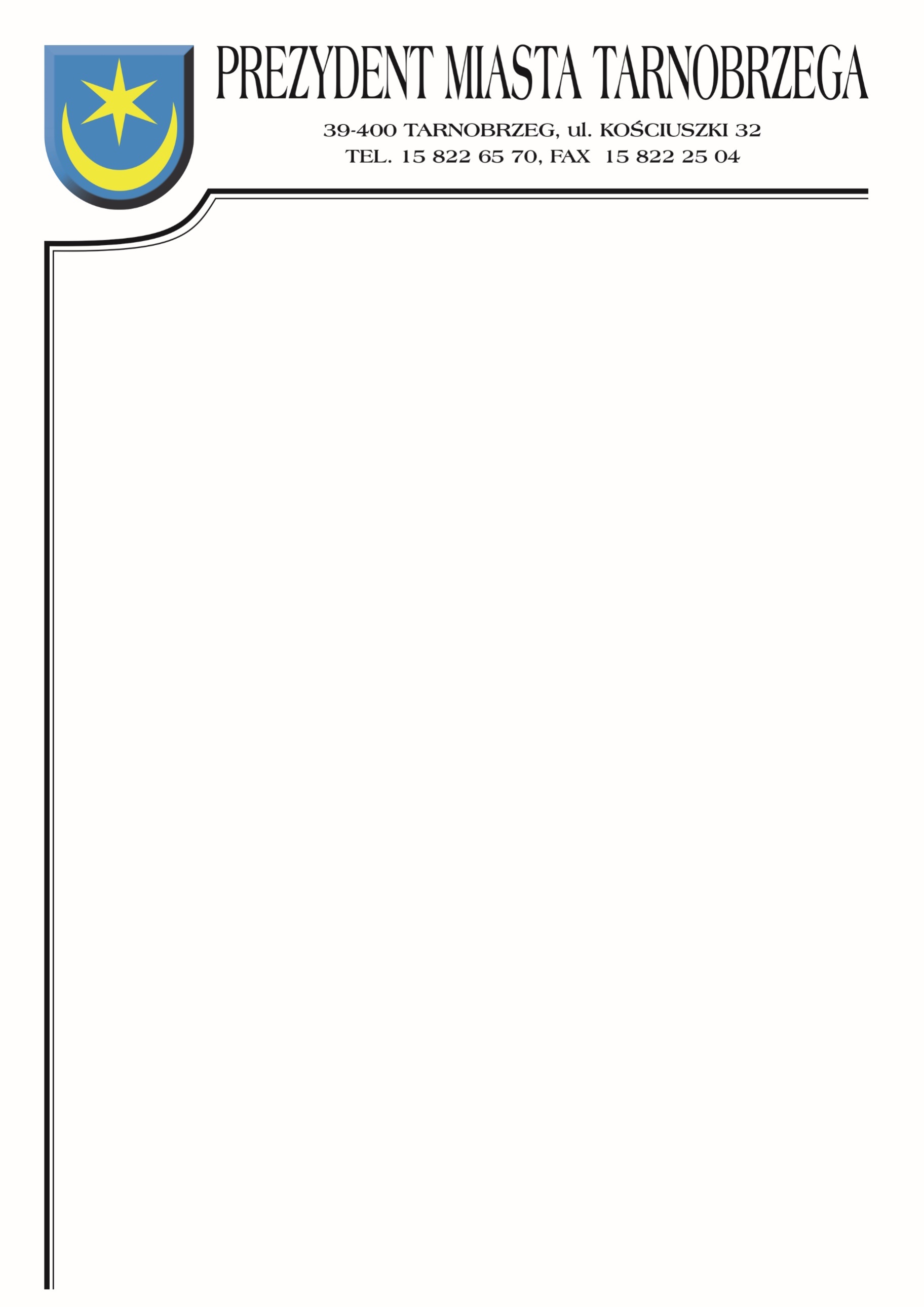 Znak sprawy: BZP-I.271.37.2022			    Tarnobrzeg, dnia 19 grudnia 2022r.INFORMACJE Z OTWARCIA OFERTDotyczy postępowania na wykonanie zadania pn.: Zaciągnięcie kredytu w kwocie 59 429 027,89 zł na wcześniejszą spłatę zobowiązań przypadających do spłaty po roku budżetowym w celu obniżenia łącznego kosztu ich obsługi.Działając zgodnie z art. 222 ust. 5 ustawy z dnia 11 września 2019 roku Prawo zamówień publicznych |(t.j. Dz. U. z 2022 r., poz. 1710 ze zm.) Zamawiający informuje, że 
w postępowaniu wpłynęły oferty:Numer ofertyNazwa (firma) i adres wykonawcyCena brutto1.Powszechna Kasa Oszczędności Bank Polski Spółka Akcyjna Południowo-Wschodni Regionalny Oddział Korporacyjny w Rzeszowieul. Rejtana 53B35-326 Rzeszów43 814 562,68 zł2.Konsorcjum:SGB-Bank S.A.- Lider Konsorcjumul. Szarych Szeregów 23a60-462 PoznańiPowiatowy Bank Spółdzielczy we Wrześni- Partner Konsorcjumul. Warszawska 3662-300 Września43 039 083,69 zł